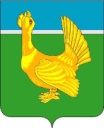                              ДУМА ВЕРХНЕКЕТСКОГО РАЙОНА                                                 РЕШЕНИЕ№ 54 от 05.12.2023						     р.п. Белый Яр										     	     ул. Гагарина, 15, строен.1О проекте местного бюджета муниципального образования Верхнекетский район Томской области на 2024 год и на плановый период 2025 и 2026 годов в первом чтенииРассмотрев представленный Администрацией Верхнекетского района проект местного бюджета муниципального образования Верхнекетский район Томской области на 2024 год и на плановый период 2025 и 2026 годов, в соответствии с Федеральным законом от 06.10.2003 № 131-ФЗ «Об общих принципах организации местного самоуправления в Российской федерации», Уставом муниципального образования Верхнекетский район Томской области, статьями 18,19 Положения о бюджетном процессе в муниципальном образовании Верхнекетский район Томской области, утвержденного решением Думы Верхнекетского района от 25.02.2020 № 05, Дума Верхнекетского района решила:1.	Утвердить бюджет муниципального образования Верхнекетский район Томской области на 2024 год и на плановый период 2025 и 2026 годов в первом чтении.2.	Утвердить основные характеристики местного бюджета муниципального образования Верхнекетский район Томской области на 2024 год:1)	общий объем доходов местного бюджета муниципального образования Верхнекетский район Томской области в сумме 1 093 305,3 тыс. рублей, в том числе налоговые и неналоговые доходы в сумме 191 140,4 тыс. рублей, безвозмездные поступления в сумме 902 164,9 тыс. рублей;2)	общий объем расходов местного бюджета муниципального образования Верхнекетский район Томской области в сумме 1 084 703,1 тыс. рублей;3)	профицит местного бюджета муниципального образования Верхнекетский район Томской области в сумме 8 602,2 тыс. рублей. 3.	Утвердить основные характеристики местного бюджета муниципального образования Верхнекетский район Томской области бюджета на 2025 год и на 2026 год:	1)	общий объем доходов местного бюджета муниципального образования Верхнекетский район Томской области на 2025 год в сумме 839 034,5 тыс. рублей, в том числе налоговые и неналоговые доходы в сумме 202 733,6 тыс. рублей, безвозмездные поступления в сумме 636 300,9 тыс. рублей и на 2026 год в сумме 849 802,9 тыс. рублей, в том числе налоговые и неналоговые доходы в сумме 226 065,8 тыс. рублей, безвозмездные поступления в сумме 623 737,1 тыс. рублей;2) общий объем расходов местного бюджета муниципального образования Верхнекетский район Томской области на 2025 год в сумме 830 432,3 тыс. рублей, в том числе условно утвержденные расходы в сумме 6 779,0 тыс. рублей, и на 2026 год в сумме 843 794,1 тыс. рублей, в том числе условно утвержденные расходы в сумме 14 226,0 тыс. рублей;3) профицит местного бюджета муниципального образования Верхнекетский район Томской области на 2025 год в сумме 8 602,2 тыс. рублей и на 2026 год профицит в сумме 6 008,8 тыс. рублей.4. 	Опубликовать настоящее решение в информационном вестнике Верхнекетского района «Территория», разместить на официальном сайте Администрации Верхнекетского района.5. Контроль за исполнением настоящего решения возложить на председателя Думы Верхнекетского района.________________________________________________________________________________Дума-1, Администрация-1, прокуратура-1, Управление финансов-1, вестник «Территория» -1Председатель ДумыВерхнекетского района___________________ Е.А. ПарамоноваИ.о Главы Верхнекетского района__________________Л.А.Досужева